Tilmelding til Jyllinge Open / klubmesterskabLørdag den 19. september 2015
Jyllinge Open kr. 150,00  (Sejlere fra Jyllinge og HSS der har betalt for aftenmatch, skal ikke betale).Indbetales på konto: 6495-1302211Tilmeldingen er bindende og skal sendes til kapsejlads@jyllingesejlklub.dk Ved tilmeldingen bekræftes samtidigt, at den tilmeldte båd er forsikret, og at skipper/rorsmand er medlem af en Dansk Sejlunions godkendte klubber.For medlemmer af Jyllinge sejlklub _______ jeg kan give en hånd ved lørdagens stævne.HUSK sidste tilmelding er fredag den 12. september 2015 – tilmeldinger senere pålægges et gebyr på kr. 50,-Med sejlerhilsen,
Kapsejladsudvalget  i Jyllinge.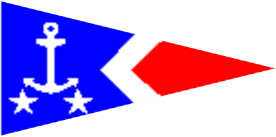 kapsejlads@jyllingesejlklub.dk  Mobil 41 99 46 46Navn: Adresse: By og post-nr.: E-mail: Telefon nr.: Bådnavn: Bådtype: Sejl nr.: For kapsejlere, Målerbrev nr.:  DH2013 (GPH):  Sejlklub: 